1.C.1.1. Students are able to identify American symbols and landmarksWatch this video 
on American symbols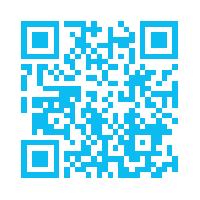 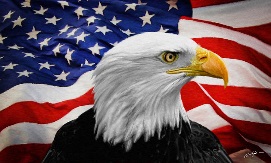 Play this game 
on the Bill of Rights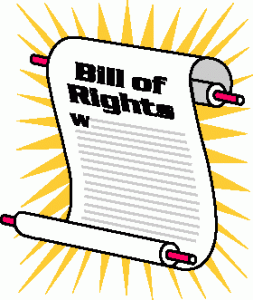 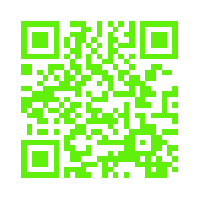 Listen to this book So You Want to be President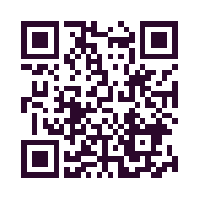 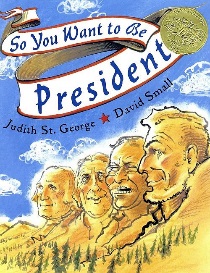 Watch the video on the government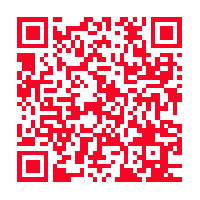 Go to this website and look around and find some fun facts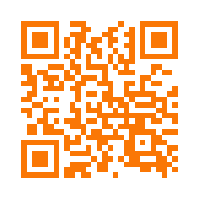 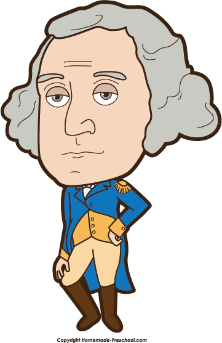 Watch this Liberty Kids episode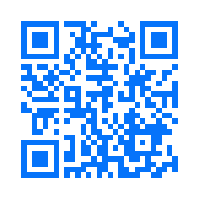 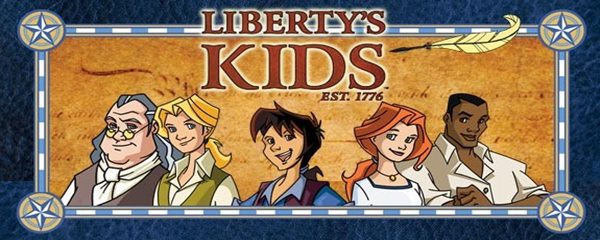 Take this quiz on government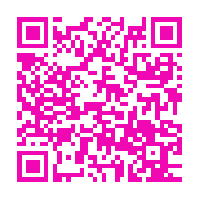 Play this game: 
US Symbols matching game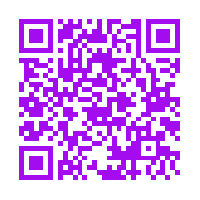 